АДМИНИСТРАЦИЯ МУНИЦИПАЛЬНОГО ОБРАЗОВАНИЯТЮЛЬГАНСКИЙ РАЙОН ОРЕНБУРГСКОЙ ОБЛАСТИ П О С Т А Н О В Л Е Н И Е09.09.2019                                                                                                                           № 553-п  п. Тюльган О прогнозе социально-экономического развития Тюльганского районана период до 2024 годаВ соответствии со статьей 173 Бюджетного кодекса Российской Федерации от 31 мюля 1998 года № 145-ФЗ,  Положением о бюджетном процессе в муниципальном образовании Тюльганский  район, утвержденным решением Совета депутатов Тюльганского района № 391-III-СД от 20 декабря 2013 года «Об утверждении Положения о бюджетном процессе в муниципальном образовании Тюльганский район»,  п о с т а н о в л я ю:	1. Утвердить прогноз социально-экономического развития Тюльганского района на период до 2024 года, согласно приложению.	2. Контроль за исполнением настоящего постановления оставляю за собой. 	3. Постановление вступает в силу со дня его подписания. 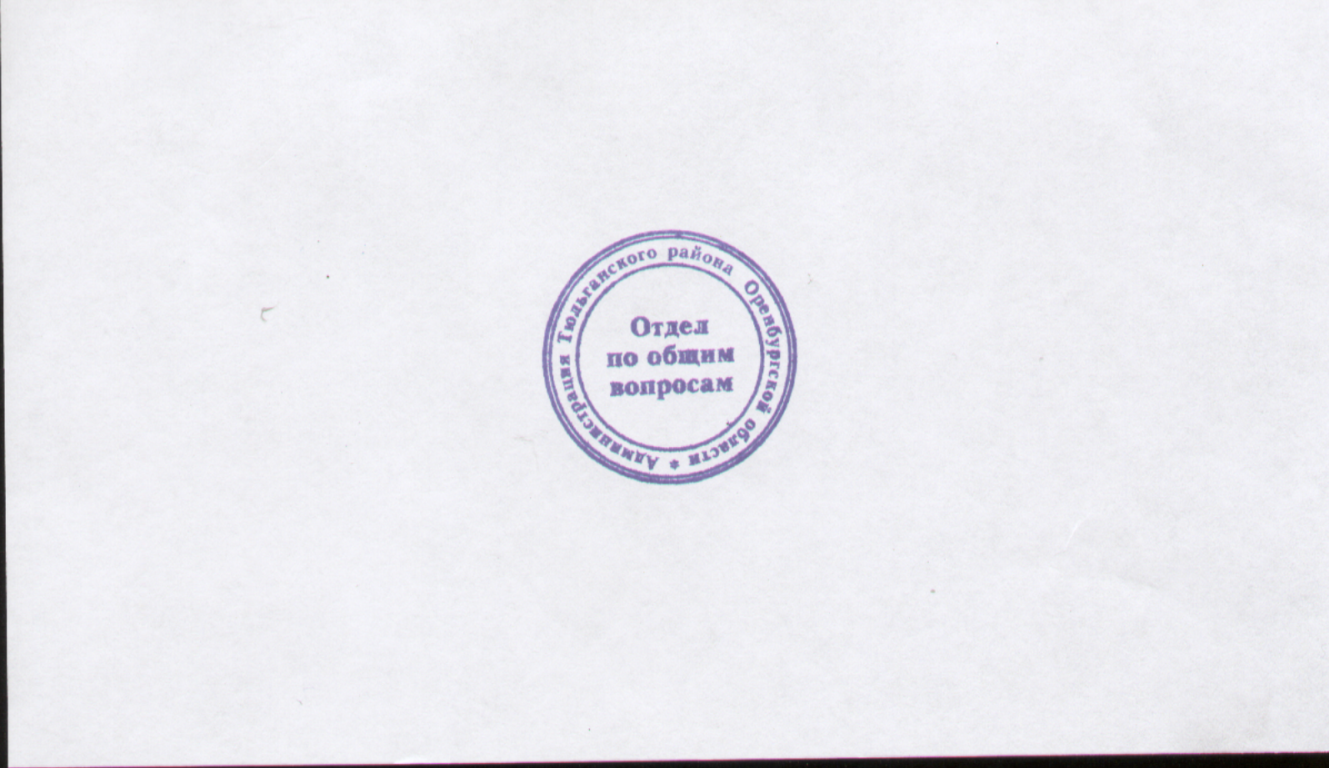 Глава муниципального образования Тюльганский район                                                                            И.В. БуцкихПриложениек постановлению администрации  муниципального образованияТюльганский район от 09.09.2019 № 553-пПРОГНОЗсоциально-экономического развития Тюльганского района на период до 2024 годаРазослано:райпрокурору, орготделу, И.А. Круглову, И.В. Нефедову, Е.Ф. Зубковой, комитету по вопросам газо-тепло-электроснабжения, строительства, транспорта и связи, комитету по финансово-экономическим вопросам -.Наименование показателей Единицы измерения 2018г. отчет 2019 г. оценка 2020 год 2020 год 2021 год 2021 год 2022 год 2022 год 2023 год 2023 год 2024 год 2024 год Наименование показателей Единицы измерения 2018г. отчет 2019 г. оценка 2020 год 2020 год 2021 год 2021 год 2022 год 2022 год 2023 год 2023 год 2024 год 2024 год Наименование показателей Единицы измерения 2018г. отчет 2019 г. оценка 1 вариант 2 вариант 1 вариант 2 вариант 1 вариант 2 вариант 1 вариант 2 вариант 1 вариант 2 вариант 1. ДЕМОГРАФИЧЕСКИЕ ПОКАЗАТЕЛИ 1. ДЕМОГРАФИЧЕСКИЕ ПОКАЗАТЕЛИ 1. ДЕМОГРАФИЧЕСКИЕ ПОКАЗАТЕЛИ 1. ДЕМОГРАФИЧЕСКИЕ ПОКАЗАТЕЛИ 1. ДЕМОГРАФИЧЕСКИЕ ПОКАЗАТЕЛИ 1. ДЕМОГРАФИЧЕСКИЕ ПОКАЗАТЕЛИ 1. ДЕМОГРАФИЧЕСКИЕ ПОКАЗАТЕЛИ 1. ДЕМОГРАФИЧЕСКИЕ ПОКАЗАТЕЛИ 1. ДЕМОГРАФИЧЕСКИЕ ПОКАЗАТЕЛИ 1. ДЕМОГРАФИЧЕСКИЕ ПОКАЗАТЕЛИ 1. ДЕМОГРАФИЧЕСКИЕ ПОКАЗАТЕЛИ 1. ДЕМОГРАФИЧЕСКИЕ ПОКАЗАТЕЛИ 1. ДЕМОГРАФИЧЕСКИЕ ПОКАЗАТЕЛИ 1. ДЕМОГРАФИЧЕСКИЕ ПОКАЗАТЕЛИ Численность постоянного населения - всего тысяч чел. 17,71817,61217,63317,65317,6617,68517,68517,73517,72517,83817,7917,967Общий коэффициент рождаемости чел. на 1000 населения 11,8511,8811,911,951212,112,1512,212,2512,312,3512,4Общий коэффициент смертности чел. на 1000 населения 15,6915,6515,5515,315,4515,215,3515,115,2514,9515,1514,82. ПРОМЫШЛЕННОЕ ПРОИЗВОДСТВО 2. ПРОМЫШЛЕННОЕ ПРОИЗВОДСТВО 2. ПРОМЫШЛЕННОЕ ПРОИЗВОДСТВО 2. ПРОМЫШЛЕННОЕ ПРОИЗВОДСТВО 2. ПРОМЫШЛЕННОЕ ПРОИЗВОДСТВО 2. ПРОМЫШЛЕННОЕ ПРОИЗВОДСТВО 2. ПРОМЫШЛЕННОЕ ПРОИЗВОДСТВО 2. ПРОМЫШЛЕННОЕ ПРОИЗВОДСТВО 2. ПРОМЫШЛЕННОЕ ПРОИЗВОДСТВО 2. ПРОМЫШЛЕННОЕ ПРОИЗВОДСТВО 2. ПРОМЫШЛЕННОЕ ПРОИЗВОДСТВО 2. ПРОМЫШЛЕННОЕ ПРОИЗВОДСТВО 2. ПРОМЫШЛЕННОЕ ПРОИЗВОДСТВО 2. ПРОМЫШЛЕННОЕ ПРОИЗВОДСТВО Индекс промышленного производства в % к пред.году 104,597,3100,3100,4100,4100,6100,6100,7100,7100,8100,8101Добыча полезных ископаемыхИндекс производства в % к пред.году 138,40833,3833,31001001001001001001001003. АГРОПРОМЫШЛЕННЫЙ КОМПЛЕКС 3. АГРОПРОМЫШЛЕННЫЙ КОМПЛЕКС 3. АГРОПРОМЫШЛЕННЫЙ КОМПЛЕКС 3. АГРОПРОМЫШЛЕННЫЙ КОМПЛЕКС 3. АГРОПРОМЫШЛЕННЫЙ КОМПЛЕКС 3. АГРОПРОМЫШЛЕННЫЙ КОМПЛЕКС 3. АГРОПРОМЫШЛЕННЫЙ КОМПЛЕКС 3. АГРОПРОМЫШЛЕННЫЙ КОМПЛЕКС 3. АГРОПРОМЫШЛЕННЫЙ КОМПЛЕКС 3. АГРОПРОМЫШЛЕННЫЙ КОМПЛЕКС 3. АГРОПРОМЫШЛЕННЫЙ КОМПЛЕКС 3. АГРОПРОМЫШЛЕННЫЙ КОМПЛЕКС 3. АГРОПРОМЫШЛЕННЫЙ КОМПЛЕКС 3. АГРОПРОМЫШЛЕННЫЙ КОМПЛЕКС Объем продукции сельского хозяйства в хозяйствах всех категорий: · в ценах соответствующих лет млн.руб. 1 794,801 334,101 384,901 391,901 444,801 456,501 510,201 530,101 586,501 612,101 671,501 705,10· индекс производства в % к пред. году 117,884,9100,3101,1100,6101,2100,8101,4101,4101,6101,7101,94. МАЛОЕ ПРЕДПРИНИМАТЕЛЬСТВО 4. МАЛОЕ ПРЕДПРИНИМАТЕЛЬСТВО 4. МАЛОЕ ПРЕДПРИНИМАТЕЛЬСТВО 4. МАЛОЕ ПРЕДПРИНИМАТЕЛЬСТВО 4. МАЛОЕ ПРЕДПРИНИМАТЕЛЬСТВО 4. МАЛОЕ ПРЕДПРИНИМАТЕЛЬСТВО 4. МАЛОЕ ПРЕДПРИНИМАТЕЛЬСТВО 4. МАЛОЕ ПРЕДПРИНИМАТЕЛЬСТВО 4. МАЛОЕ ПРЕДПРИНИМАТЕЛЬСТВО 4. МАЛОЕ ПРЕДПРИНИМАТЕЛЬСТВО 4. МАЛОЕ ПРЕДПРИНИМАТЕЛЬСТВО 4. МАЛОЕ ПРЕДПРИНИМАТЕЛЬСТВО 4. МАЛОЕ ПРЕДПРИНИМАТЕЛЬСТВО 4. МАЛОЕ ПРЕДПРИНИМАТЕЛЬСТВО Количество малых предприятий на конец года-всего единиц 757172737374747575767677Среднесписочная численность работников (без внешних совместителей), занятых на малых предприятиях -всего тыс.чел. 0,5470,5240,5280,5330,5330,5380,5380,5430,5430,5470,5470,551Оборот малых предприятий · в ценах соответствующих лет млн. рублей 729,38637,44661,02662,93687,46689,45714,96717,03743,56745,71773,3775,54· индекс производства в % к пред. году 80,7787,39103,71041041041041041041041041045. ИНВЕСТИЦИИ 5. ИНВЕСТИЦИИ 5. ИНВЕСТИЦИИ 5. ИНВЕСТИЦИИ 5. ИНВЕСТИЦИИ 5. ИНВЕСТИЦИИ 5. ИНВЕСТИЦИИ 5. ИНВЕСТИЦИИ 5. ИНВЕСТИЦИИ 5. ИНВЕСТИЦИИ 5. ИНВЕСТИЦИИ 5. ИНВЕСТИЦИИ 5. ИНВЕСТИЦИИ 5. ИНВЕСТИЦИИ Объем инвестиций в основной капитал за счет всех источников финансирования · в ценах соответствующих лет млн. рублей 40,1385,3415,8417,5451,2453,3486,9491,7526,3533,8569,8579,7· индекс физического объема в % к пред. году 101,67914,22103,57104,19104,14104,3103,66104,2103,83104,29104,1104,226. ТРУД 6. ТРУД 6. ТРУД 6. ТРУД 6. ТРУД 6. ТРУД 6. ТРУД 6. ТРУД 6. ТРУД 6. ТРУД 6. ТРУД 6. ТРУД 6. ТРУД 6. ТРУД Численность трудовых ресурсов тыс. чел. 9,069,029,039,039,049,049,049,049,079,079,099,09Численность занятых в экономике (в среднем за год) тыс. чел. 8,478,468,478,478,488,488,488,498,528,528,548,54Численность безработных, зарегистрированных в органах государственной службы занятости  (в среднем за год) тыс. чел. 0,590,5610,560,560,5630,560,5630,5430,5430,5430,5430,543Уровень зарегистрированной безработицы (на конец года) % 2,072,12,12,12,12,12,12,12,12,12,12,1Фонд заработной платы работников предприятий и организаций млн. рублей 986,791061,251115,381120,681186,761204,731262,711295,081343,521392,211430,841496,62Среднемесячная начисленная заработная плата работников тыс. рублей 17,9519,3220,5020,5821,8122,1123,2123,7824,6925,5626,3027,487. ДЕНЕЖНЫЕДОХОДЫ И РАСХОДЫ НАСЕЛЕНИЯ 7. ДЕНЕЖНЫЕДОХОДЫ И РАСХОДЫ НАСЕЛЕНИЯ 7. ДЕНЕЖНЫЕДОХОДЫ И РАСХОДЫ НАСЕЛЕНИЯ 7. ДЕНЕЖНЫЕДОХОДЫ И РАСХОДЫ НАСЕЛЕНИЯ 7. ДЕНЕЖНЫЕДОХОДЫ И РАСХОДЫ НАСЕЛЕНИЯ 7. ДЕНЕЖНЫЕДОХОДЫ И РАСХОДЫ НАСЕЛЕНИЯ 7. ДЕНЕЖНЫЕДОХОДЫ И РАСХОДЫ НАСЕЛЕНИЯ 7. ДЕНЕЖНЫЕДОХОДЫ И РАСХОДЫ НАСЕЛЕНИЯ 7. ДЕНЕЖНЫЕДОХОДЫ И РАСХОДЫ НАСЕЛЕНИЯ 7. ДЕНЕЖНЫЕДОХОДЫ И РАСХОДЫ НАСЕЛЕНИЯ 7. ДЕНЕЖНЫЕДОХОДЫ И РАСХОДЫ НАСЕЛЕНИЯ 7. ДЕНЕЖНЫЕДОХОДЫ И РАСХОДЫ НАСЕЛЕНИЯ 7. ДЕНЕЖНЫЕДОХОДЫ И РАСХОДЫ НАСЕЛЕНИЯ 7. ДЕНЕЖНЫЕДОХОДЫ И РАСХОДЫ НАСЕЛЕНИЯ Денежные доходы населения, в том числе: млн.руб. 2 963,903 082,703 228,203 252,703 418,903 451,203 634,403 676,403 875,603 927,704 139,104 206,50оплата труда млн.руб. 1055,91135,51193,51199,11269,81289,11351,11 385,801437,61 489,7015311 601,40социальные выплаты-всего из них: млн.руб. 11431115,51 153,601 166,201 191,001 204,201245,51 259,301303,61 318,001371,91 387,20· пенсии млн.руб. 1041,31015,31053,91066,61092,31 105,501147,51 161,3012061 220,601274,81 290,10· пособия и социальная помощь млн.руб. 101,199,699,199,198,298,197,497,49796,996,996,5Реальные денежные доходы населения % к пред. году 102,599,1100,7101,7101,8102102,2102,4102,5102,7102,7103Расходы и сбережения - всего млн.руб. 1 735,601 898,201 993,502 004,702 132,802 146,902 287,902 306,302 450,602 473,102 627,802 663,00в том числе Обязательные платежи и разнообразные взносы млн.руб. 283302,9321,7322,6347,4348,4375,2376,9405,2407,8438441,78. ПОТРЕБИТЕЛЬСКИЙ РЫНОК 8. ПОТРЕБИТЕЛЬСКИЙ РЫНОК 8. ПОТРЕБИТЕЛЬСКИЙ РЫНОК 8. ПОТРЕБИТЕЛЬСКИЙ РЫНОК 8. ПОТРЕБИТЕЛЬСКИЙ РЫНОК 8. ПОТРЕБИТЕЛЬСКИЙ РЫНОК 8. ПОТРЕБИТЕЛЬСКИЙ РЫНОК 8. ПОТРЕБИТЕЛЬСКИЙ РЫНОК 8. ПОТРЕБИТЕЛЬСКИЙ РЫНОК 8. ПОТРЕБИТЕЛЬСКИЙ РЫНОК 8. ПОТРЕБИТЕЛЬСКИЙ РЫНОК 8. ПОТРЕБИТЕЛЬСКИЙ РЫНОК 8. ПОТРЕБИТЕЛЬСКИЙ РЫНОК 8. ПОТРЕБИТЕЛЬСКИЙ РЫНОК Розничный товарооборот (по всем каналам реализации) · в ценах соответствующих лет млн.руб. 902,69911,64963,32964,291022,911026,951087,241094,741157,851169,271234,271250,09· индекс физического объема % к пред. году 97,4196101,8102,1102,2102,5102,3102,6102,3102,7102,5102,8Объем платных услуг населению · в ценах соответствующих лет млн.руб. 300,29317,03335,58335,63357,36358,81380,92384,34406,45411,69434,11441,43· индекс физического объема % к пред. году 100,7100,07101,1101,6102102,4102,2102,6102,4102,8102,61039. ТУРИЗМ 9. ТУРИЗМ 9. ТУРИЗМ 9. ТУРИЗМ 9. ТУРИЗМ 9. ТУРИЗМ 9. ТУРИЗМ 9. ТУРИЗМ 9. ТУРИЗМ 9. ТУРИЗМ 9. ТУРИЗМ 9. ТУРИЗМ 9. ТУРИЗМ 9. ТУРИЗМ Количество посетителей из других регионов тыс. человек 1,61,51,551,551,581,581,61,61,62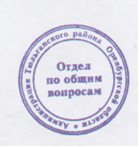 1,621,651,65Количество выезжавших в поездки жителей региона тыс. человек 0,750,740,750,760,770,770,790,790,810,810,830,83